Общество с ограниченной ответственностью"Научно-техническое предприятие "Рубус"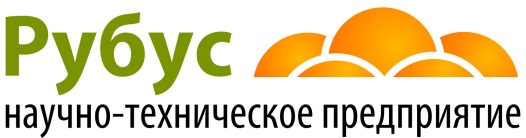 Предзаказ на грунт и удобрения 2021 годЗа подробностями обращайтесь по телефону 8-911-068-21-37НаименованиеОбъём, литрЦена, рубГрунтГрунтГрунтСубстрат торфяной Эконом 5150Субстрат торфяной Эконом 10200Субстрат торфяной Эконом 20400Субстрат торфяной Эконом 50800Субстрат торфяной Премиум 5200Субстрат торфяной Премиум 10300Субстрат торфяной Премиум 20550Субстрат торфяной Премиум 501100Грунт универсальный 5150Грунт универсальный 10250Грунт универсальный 20400Грунт универсальный 50900УдобренияУдобренияУдобренияИнсектоакарицид «Препарат 30+»0,5450Инсектоакарицид «Препарат 30+»1800Инсектоакарицид «Фитоверм» (2 ампулы по 2 мл)4 мл100Инсектицид «Алатар»5 мл50Фунгицид «Бордосская смесь»100 гр150Фунгицид «Бордосская смесь»200 гр250Микробиологическое удобрение «Байкал ЭМ»0,5300Микробиологическое удобрение «Байкал ЭМ»1500Ускоритель созревания компоста «Компостин»0,5300Стимулятор роста растений НВ-10110 гр250Стимулятор роста растений НВ-1016 мл400Стимулятор роста «Эпин» (в ампулах)1 мл70Стимулятор корнеобразования «Корневин»5 гр30Фунгицид для обработки клубней и луковиц перед посадкой «Максим»2 мл50Фунгицид для обработки клубней и луковиц перед посадкой «Максим»4 мл100Орговит (коровий, конский, куриный)2 кг400Орговит (коровий, конский, куриный)25 кг4350